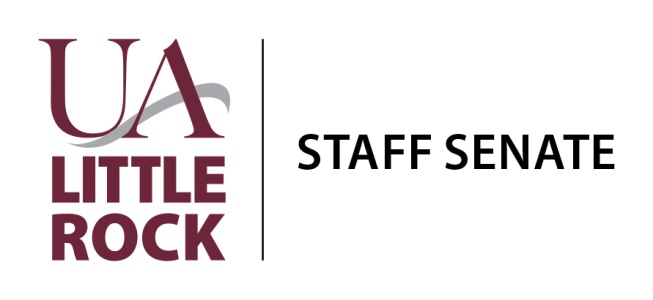 February 15, 2018Student Services Center—Donaldson Auditorium (Room 104)10:00 a.m. – 11:00 a.m.Welcome and IntroductionsReview MinutesTreasurer’s ReportCommittee UpdatesBlood DriveCommunicationsFundraisingGovernanceHelping HandsIssues and ConcernsProfessional DevelopmentStaff Awards CeremonyAd Hoc/University CommitteesCampus BeautificationUniversity BudgetHLC/Accreditation Policy AdvisorySocial EngagementGuest SpeakersNon-classified Employee Evaluations and Proposed Edits to Employee Handbook—Dr. Charles Azebeokhai (AVC/CHRO)Legal Shield—Jimmy and Stephanie WalkerOpen Forum	Staff Engagement, Mission and Vision for the FutureAdjournNext Meeting—March 15, 2018